DIAGRAM ALURSOP EVALUASI KINERJA DOSEN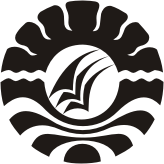 KEMENTERIAN RISET, TEKNOLOGI DAN PENDIDIKAN TINGGIUNIVERSITAS NEGERI MAKASSARFAKULTAS ILMU KEOLAHRAGAANPRODI PENDIDIKAN JASMANI KESEHATAN DAN REKREASINOMOR SOPSOP-PRODI-0010KEMENTERIAN RISET, TEKNOLOGI DAN PENDIDIKAN TINGGIUNIVERSITAS NEGERI MAKASSARFAKULTAS ILMU KEOLAHRAGAANPRODI PENDIDIKAN JASMANI KESEHATAN DAN REKREASITGL PEMBUATAN4 Januari 2018KEMENTERIAN RISET, TEKNOLOGI DAN PENDIDIKAN TINGGIUNIVERSITAS NEGERI MAKASSARFAKULTAS ILMU KEOLAHRAGAANPRODI PENDIDIKAN JASMANI KESEHATAN DAN REKREASITGL REVISI-KEMENTERIAN RISET, TEKNOLOGI DAN PENDIDIKAN TINGGIUNIVERSITAS NEGERI MAKASSARFAKULTAS ILMU KEOLAHRAGAANPRODI PENDIDIKAN JASMANI KESEHATAN DAN REKREASITGL EFEKTIF15 Januari 2018KEMENTERIAN RISET, TEKNOLOGI DAN PENDIDIKAN TINGGIUNIVERSITAS NEGERI MAKASSARFAKULTAS ILMU KEOLAHRAGAANPRODI PENDIDIKAN JASMANI KESEHATAN DAN REKREASIDISAHKAN OLEHDekan,Prof. Dr. Hj. Hasmyati, M.KesNIP 196809051993031003KEMENTERIAN RISET, TEKNOLOGI DAN PENDIDIKAN TINGGIUNIVERSITAS NEGERI MAKASSARFAKULTAS ILMU KEOLAHRAGAANPRODI PENDIDIKAN JASMANI KESEHATAN DAN REKREASINAMA SOP: EVALUASI KINERJA DOSENDASAR HUKUMKUALIFIKASI PELAKSANAKUALIFIKASI PELAKSANAPeraturan Menteri, Riset, Teknologi, dan Pendidikan Tinggi Republik Indonesia Nomor 7 Tahun 2018 tentang statuta Universitas Negeri Makassar.Peraturan Rektor Universitas Negeri Makassar No. 1073/H36/PP/2010 tentang Peraturan Akademik Bidang Pendidikan Program Diploma (S-0) dan Program Sarjana (S-1) Universitas Negeri Makassar.Undang-undang No. 14 Tahun 2005 tentang Guru dan DosenPeraturan Pemerintah RI Nomor 37 tahun 2009 tentang DosenMemahami  kualifikasi kinerja dosenMemahami  kualifikasi kinerja dosenKETERKAITANPERALATAN DAN PERLENGKAPANPERALATAN DAN PERLENGKAPANSOP Pelaksanaan Kuliah RegulerSOP Pengembangan Tugas Mengajar DosenMonitoring Pelaksanaan PerkuliahanSK MengajarKontrak PerkuliahanSK MengajarKontrak PerkuliahanPERINGATANPENCATATAN DAN PENDATAANPENCATATAN DAN PENDATAANApabila SOP ini tidak dilaksanakan maka pelaksanaan kegiatan tidak akan berjalan dengan baikDokumen dapat disimpan dalam bentuk Hard Copy dan Soft Copy.Dokumen dapat disimpan dalam bentuk Hard Copy dan Soft Copy.NOKEGIATANPELAKSANAPELAKSANAPELAKSANAPELAKSANAPELAKSANAPELAKSANAMUTU BAKUMUTU BAKUMUTU BAKUKet.NOKEGIATANDosenJurusan/ProdiAsesorIAsesor IIDekanFungsional Umum (FU_)KelengkapanWaktuOutputKet.1.membuat laporan kinerja kemudian diserahkan kepada jurusanFormat F1, Bukti pendukung hasil evaluasi sebelumnya (hardcopy & softcopy)Tiap akhir semester (paling lambat 2 minggu sebelum awal kuliah2.Pengadministrasian jurusan dan selanjutnya diserahkan kepada assesor yang ditunjukFormat F1, Bukti pendukung hasil evaluasi sebelumnya (hardcopy & softcopy)1 hari3Pengecekan kesesuaian dan kelengkapan dokumen, serta penilaian ketercapaian prestasi/kinerja dosen, jika telah sesuai, diserahkan kepada Dekan, jika belum sesuai, diserahkan kembali kepada Dosen melalui JurusanFormat F1, Bukti pendukung hasil evaluasi sebelumnya (hardcopy & softcopy)1 hari4.Memverifikasi kebenaran laporan yang telah di koreksi oleh asesor jika sudah benar, mengesahkan hasil laporan, kemudian menyerahkan  kepada rektor untuk diverifikasi, jika belum, dikembalika kepada AsessorFormat F1, Rekap Fakultas (dokumen pendukung dikembalikan ke dosen)1 hariLaporan kinerja dosen5.memverifikasi kebenaran lapran yang telah di sahkan oleh Dekan,jika sudah benar,  membuat rekap Fakultas dan mengesahkan rekap fakultas, dan diserahkan kepada FU Jika belum, mengembalikan kepada fakultas untuk diperbaiki.Fromat F1Rekap Fakultas1 hari6.Pengiriman/penyerahan laporan kinerja dosen dalam bentuk hardcopy dan softcopy ke DIKTI.Rekap Perguruan Tinggi1 hari